					Jon D. Miller 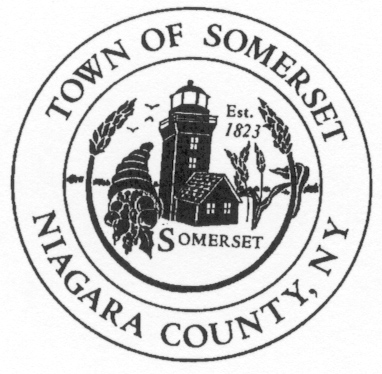 					Chief of Police 				              Town of Somerset				                 8700 Haight Road P.O. Box 368					 Barker, NY 14012-0368					 Phone:  716-255-0503				                 CELL:  585-356-1728								 jdm74apd@yahooDATE:		October 7th, 2020TO:		Somerset Town BoardRE:		Police Report for September 2020 ____________________________________________________________________________________PATROL REPORT1. 	TSPD provided 198 hours of strategic patrol coverage each night during September, patrolling approximately 2873 miles.  SRO’s provided 104 hours of school coverage. 2. 	All service calls are logged and recorded in the Niagara County Sheriff's E-911 Computer Aided Dispatch (CAD) system, including house/business checks and vehicle stops. This accountability mechanism is vitally important to assess the effectiveness of the agency and the overall service needs of our community. 204 service calls were officially logged by TSPD for the month of September.3. 	TSPD submitted forth-nine (49) incident reports into the Niagara County’s incident Based reporting system (IBR).  The following is a report breakdown of incidents handled for the month of September:	8-agency assists, 3-harassments, 1-trespass, 7-suspicious conditions, 1-warrant attempt, 1-alarm, 4-welfare check, 1-juvenile investigation, 1-criminal mischief, 1-DWI, 2-AUO’s, 3-noise complaints, 1-animal complaint, 13-police service, 2-traffic complaints (2-vehicles towed, 3-custodial arrests/transports)	Property Values Reported    	Damaged-$1200.00	4. 	TSPD issued sixty-one (61) citations for violations of the Vehicle and Traffic Law during the month of September.  Twenty-two (22) drivers received cautionary warnings.6.	TSPD provides residential property checks as requested by residents at least one time per shift in addition there are also a number of business/municipal buildings which are required to be inspected. TSPD logged 155 house and business checks that were conducted during the month of September.7.	TSPD SRO’s handled two 2-juvenile complaints in BCS and initiated two 2-emergency drills to satisfy NYS school safety requirements during the month of September. Notable mention:The new patrol unit 290 arrived and had graphics applied.  Upfit equipment has been ordered. 